GUÍA DE ESTUDIO MÚSICA 8VO BÁSICO“DESARROLLANDO OÍDO MUSICAL”¿Qué necesitas saber?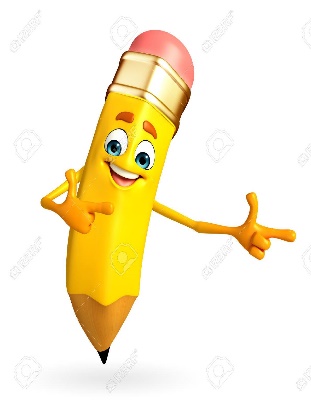 Entendemos por comunicar en informar a alguien sobre algo.Entendemos como análisis musical el estudio de la música a través de diversas formas  técnicas.Actividad Busca en Youtube, y escucha la canción “Sueño con Serpientes”, en la versión de Silvio Rodríguez, y posteriormente en la versión de Los Bunkers.  En base a lo escuchado responde las siguientes preguntas¿Qué similitudes encuentras en ambas canciones? (escribe a lo menos dos)____________________________________________________________________________________________________________________________________________¿Qué diferencias puedes encontrar entre ambas canciones? (escribe a lo menos 2)____________________________________________________________________________________________________________________________________________¿Cuál de las dos versiones te gustó más? Justifica tu respuesta.____________________________________________________________________________________________________________________________________________Busca otro ejemplo de alguna canción que tenga más de una versión (o diferente intérprete) y realiza el mismo análisis.________________________________________________________________________________________________________________________________________________________________________________________________________________________________________________________________________________________ACTIVIDADES DE CIERRE¿Puede una misma canción desde distintas versiones producirnos distintas sensaciones? Justifica tu respuesta.__________________________________________________________________________________________________________________________________________________________________________________________________________________Toma una foto del trabajo realizado y envíalo al whatsapp del cursoNombre:Curso: 8°   Fecha: semana N° 4¿QUÉ APRENDEREMOS?¿QUÉ APRENDEREMOS?¿QUÉ APRENDEREMOS?Objetivo (s): OA 1: Comunicar sentimientos, sensaciones e ideas al escuchar manifestaciones y obras musicales de Chile y el mundo, presentes en la tradición, oral, escrita y popular, integrando sus conocimientos en expresiones verbales, visuales, sonoras y corporales.Objetivo (s): OA 1: Comunicar sentimientos, sensaciones e ideas al escuchar manifestaciones y obras musicales de Chile y el mundo, presentes en la tradición, oral, escrita y popular, integrando sus conocimientos en expresiones verbales, visuales, sonoras y corporales.Objetivo (s): OA 1: Comunicar sentimientos, sensaciones e ideas al escuchar manifestaciones y obras musicales de Chile y el mundo, presentes en la tradición, oral, escrita y popular, integrando sus conocimientos en expresiones verbales, visuales, sonoras y corporales.Contenidos: Análisis MusicalContenidos: Análisis MusicalContenidos: Análisis MusicalObjetivo de la semana: Comunicar sentimientos, sensaciones e ideas al escuchar  manifestaciones y obras musicales de Chile y el mundo.Objetivo de la semana: Comunicar sentimientos, sensaciones e ideas al escuchar  manifestaciones y obras musicales de Chile y el mundo.Objetivo de la semana: Comunicar sentimientos, sensaciones e ideas al escuchar  manifestaciones y obras musicales de Chile y el mundo.Habilidad: Comunicar.Habilidad: Comunicar.Habilidad: Comunicar.